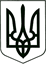 УКРАЇНАПрилуцька міська радаЧернігівської областіУправління освітиНАКАЗ29   грудня 2018                               м.Прилуки                                                 №224Про проведення інвентаризації касиВідповідно до Положенням про інвентаризацію активів та зобов’язань,  затвердженого наказом Міністерства фінансів України від 02.09.2014 р. № 879 та положення про ведення касових операцій у національній валюті в Україні, затвердженого Постановою Правління Національного банку України від 29.12.2017 № 148НАКАЗУЮ:1. Провести інвентаризацію каси з покупюрним перерахунком усіх готівкових коштів з перевіркою їх фактичної наявності та документального підтвердження станом на «29» грудня 2018 року.2. Створити комісію для проведення інвентаризації каси у складі:Бандура Н.М             -   заст. головного бухгалтера, голова комісіїПечена Т.А.               -   бухгалтер, член комісіїПазич Т.М.                -   бухгалтер, член комісіїКузьмич І.Г.              -   бухгалтер, член комісії3. Інвентаризацію провести у присутності матеріально відповідальної особи Христюк Т.В.4. Комісії у п’ятиденний термін після закінчення інвентаризації передати матеріали інвентаризації  на затвердження начальнику управління освіти.5. Контроль за виконанням наказу залишаю за собою.Начальник управління освіти                                                                 С.М.Вовк